Dear Year 3 Students and Parents,Please continue to use the Oak National Academy website for daily lessons in English, Maths and Foundation subjects. There are 3 hours of lessons daily and this website is updated weekly. The website is accessible from PC, laptops, tablets and mobile phones.https://www.thenational.academy/online-classroom/schedule/#schedulePlease click on ‘schedule’ - Year group 3 - topicThis will take you to daily lessons. Please also continue practicing your spellings, times tables and reading every day. For creative time this week, we have included some creative craft activities. Please see the Art/Creative column for more information.Alternative resources for Maths and English:For Maths, you may wish to use the White Rose home learning instead. This can be found by clicking the following link:https://whiterosemaths.com/homelearning/year-3/For English, you may wish to complete the following task as a whole week project:https://www.talk4writing.com/ Thank you for your continued support and effort with your child. Year 3 TeamBelow are suggested activities that you could be practising on a regular basis. Website Links:School website: https://www.alecreedacademy.co.uk/page/?title=Student+Resources&pid=177sEnglish: https://www.literacyshed.com/home.htmlMath: https://ttrockstars.com/https://whiterosemaths.com/homelearning/year-3/https://www.ncetm.org.uk/resources/54454#LowerKS2FractionsEnglishMathsFoundation SubjectsDaily ReadingArt / CreativeMonday13.07.20https://www.thenational.academy/online-classroom/schedule/#schedule  Spellings: Choose 5-10 new spellings from the list:https://www.alecreedacademy.co.uk/_site/data/files/documents/C33F817CFCE7367C1443F913DAE38DBA.pdfSpelling task: Write a sentence for each new word that you have chosen.Lesson 1 – See Oak National Academy linkhttps://www.thenational.academy/online-classroom/schedule/#schedule_____________________Additional work: Talk for Writing - Please complete at least 2 activities every week:https://www.alecreedacademy.co.uk/_site/data/files/documents/155BE7C50AA4906925BCCBC6EEAF5175.pdfLesson 2: See Oak National link:https://www.thenational.academy/online-classroom/schedule/#schedule______________________10 mins of Timetables rocks stars:https://ttrockstars.com/_____________________Complete the Daily 10 Challenge:https://www.topmarks.co.uk/maths-games/daily10Each day you will cover one of the following Foundation subjects: Science/Geography/ History/SpanishLesson 3: See Oak National linkhttps://www.thenational.academy/online-classroom/schedule/#schedulePlease choose a book to read from every day- 20 minutes.Oxford Owl has a large variety of free eBooks that have available:https://home.oxfordowl.co.uk/books/free-ebooks/Choose various art/creative/D&T activities each day:https://www.kidspot.com.au/things-to-do/collection/art-activities  Thumb Print Tree Art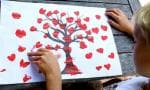 Egg Shell Mosaic 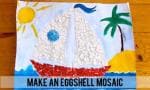 Tuesday14.07.20Spelling task:  Practise how to spell this week’s words. Are there any patterns that will help you remember the words?_____________________Lesson 1: Oak National Academy link:https://www.thenational.academy/online-classroom/schedule/#schedule_____________________Additional work: Talk for Writing. Please complete at least 2 activities every week:https://www.alecreedacademy.co.uk/_site/data/files/documents/155BE7C50AA4906925BCCBC6EEAF5175.pdfLesson 2 – See Oak National linkhttps://www.thenational.academy/online-classroom/schedule/#schedule_____________________10 mins of Timetables rocks stars:https://ttrockstars.com/______________________Complete the Daily 10 Challenge:https://www.topmarks.co.uk/maths-games/daily10Lesson 3 – See Oak National Academy  linkhttps://www.thenational.academy/online-classroom/schedule/#schedulePlease choose a book to read from every day- 20 minutes.Check Oxford Owl:https://home.oxfordowl.co.uk/books/free-ebooks/Wednesday15.07.20Spelling task: Can you find a synonym for each word? _____________________Lesson 1: See Oak National Academy link:https://www.thenational.academy/online-classroom/schedule/#schedule_____________________Additional work: Talk for Writing- Please complete at least 2 activities every week:https://www.alecreedacademy.co.uk/_site/data/files/documents/155BE7C50AA4906925BCCBC6EEAF5175.pdfLesson 2 – See Oak National Academy link:https://www.thenational.academy/online-classroom/schedule/#schedule______________________10 mins of Timetables rocks stars:https://ttrockstars.com/______________________Complete the Daily 10 Challenge:https://www.topmarks.co.uk/maths-games/daily10Lesson 3 – See Oak National Academy  linkhttps://www.thenational.academy/online-classroom/schedule/#schedule20 minutes reading - Collect 5 - 10 new words from your book today and write a few sentences using them. Key points to remember:Do you know how to pronounce the word?Can you identify the spelling pattern of the word?Do you know the meaning of the word?Oxford Owl  has a large variety of free eBooks available at:https://home.oxfordowl.co.uk/books/free-ebooks/Thursday16.07.20Spelling task: Practice your chosen words using the look, cover, spell, check method. _____________________Lesson 1: See Oak National Academy  link:https://www.thenational.academy/online-classroom/schedule/#schedule_____________________Additional work: Talk for Writing- Please complete at least 2 activities every week:https://www.alecreedacademy.co.uk/_site/data/files/documents/155BE7C50AA4906925BCCBC6EEAF5175.pdfLesson 2 – See Oak National linkhttps://www.thenational.academy/online-classroom/schedule/#schedule_____________________10 mins of Timetables rocks stars:https://ttrockstars.com/______________________Complete the Daily 10 Challenge:https://www.topmarks.co.uk/maths-games/daily10Lesson 3 – See Oak National Academy  linkhttps://www.thenational.academy/online-classroom/schedule/#schedule20 minutes  reading Oxford Owl has a large variety of free eBooks available at:https://home.oxfordowl.co.uk/books/free-ebooks/Friday17.07.20Spelling task: Ask your parent/carer to test you on your chosen words._____________________Lesson 1: See Oak National Academy link:https://www.thenational.academy/online-classroom/schedule/#schedule_____________________Additional work: Talk for Writing- Please complete at least 2 activities every week:https://www.alecreedacademy.co.uk/_site/data/files/documents/155BE7C50AA4906925BCCBC6EEAF5175.pdfLesson 2 – See Oak National linkhttps://www.thenational.academy/online-classroom/schedule/#schedule______________________10 mins of Timetables rocks stars:https://ttrockstars.com/_____________________Complete the Daily 10 Challenge:https://www.topmarks.co.uk/maths-games/daily10Lesson 3 – See Oak National Academy  linkhttps://www.thenational.academy/online-classroom/schedule/#schedule20 minutes  reading Reading activity: Write a summary of the book you have read using the 5 W’s.Remember to include:  Who was in the story?What happened in the story?When did the dilemma happen?Where did the dilemma happen?Why did it happen?Spellings - See the year 3 &4 spelling list that is attached on the school website. Choose 10 spellings weekly to learn and then complete that day’s spelling task.https://www.alecreedacademy.co.uk/_site/data/files/documents/C33F817CFCE7367C1443F913DAE38DBA.pdfYou could do any of the following activities: Create a word search with your spellings. Write silly sentences with your spellings.  Write a story that includes each of your spelling words. Hold a quiz with the members of your family. Timetables – Year 3 – 2, 5, 10, 3, 4 and 8 times tables.You can support your child’s times table learning using some of the following suggestions:Use your TT RockStars login to practise your timetables daily.Check the times tables questions you get wrong and learn those specifically before retesting.The BBC website has some fun ways to memorise your times tables:KS2 Maths: Multiples Mash-up March with Mr P https://www.bbc.co.uk/teach/supermovers/ks2-maths-multiples-mash-up-march-with-mr-p/zkdy2sgChant your timetables.Do you know the division facts for all the times tables?Physical Activity – below are some suggestions for Physical activity and exercise:Watch PE with Joe Wicks live  at 9:00am https://www.youtube.com/user/thebodycoach1/videosPhysical Education KS1 / KS2: Let's Get Activehttps://www.bbc.co.uk/teach/class-clips-video/physical-education-ks1-ks2-lets-get-active/z72yjhvStreet Dance Masterclass:https://www.bbc.co.uk/teach/class-clips-video/street-dance-masterclass/zh2vpg8